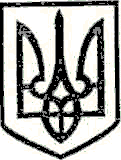 УКРАЇНАМАРКІВСЬКА РАЙОННА ДЕРЖАВНА АДМІНІСТРАЦІЯЛУГАНСЬКОЇ ОБЛАСТІР О З П О Р Я Д Ж Е Н Н Яголови районної державної адміністрації«21» грудня 2017 р.                            Марківка                                                № 372Про затвердження переліку об’єктів (заходів), що фінансуються у 2017 роціза рахунок субвенції з державного бюджету місцевим бюджетам на здійснення заходів щодо соціально-економічного розвитку окремих територій	Керуючись статтями 13,14, 41 Закону України «Про місцеві державні адміністрації», відповідно до постанови Кабінету Міністрів України від 06.12.2017 № 861-р «Деякі питання розподілу у 2017 році субвенції з державного бюджету місцевим бюджетам на здійснення заходів щодо соціально-економічного розвитку окремих територій»:	1. Затвердити перелік об’єктів (заходів), що фінансуються у 2017 році за рахунок субвенції з державного бюджету місцевим бюджетам на здійснення заходів щодо соціально-економічного розвитку окремих територій, передбаченої місцевим бюджетам згідно з додатком 2 до постанови Кабінету Міністрів України від 06.12.2017 № 861-р «Деякі питання розподілу у 2017 році субвенції з державного бюджету місцевим бюджетам на здійснення заходів щодо соціально-економічного розвитку окремих територій».	2. Контроль за виконанням цього розпорядження залишаю за собою.Перший заступник голови, в.о.голови райдержадміністрації			                                        С. М. ТрубіцинЗАТВЕРДЖЕНО							          Розпорядження голови							          Марківської районноїдержавної адміністраціїЛуганської областівід «21» грудня 2017 р. № 372ПЕРЕЛІКоб’єктів (заходів), що фінансуються у 2017 році за рахунок субвенціїз державного бюджету місцевим бюджетам на здійснення заходів щодо соціально-економічного розвитку окремих територій  Керівник апарату							       К. М. Тищенко		Найменування об’єкту (заходу), його місцезнаходженняОбсяг субвенції, тис.грнВідділ освіти Марківської райдержадміністраціїВідділ освіти Марківської райдержадміністрації1.Капітальний ремонт будівлі Марківської гімназії (заміна вікон на енергозберігаючі, монтаж та обробка укосів всередині та зовні)700,002. Реконструкція ганку будівлі Марківської гімназії35,003. Реконструкція ганку будівлі Бондарівської гімназії95,00Відділ культури Марківської райдержадміністраціїВідділ культури Марківської райдержадміністрації1. Придбання мобільної сцени (збірно-розбірної)170,00